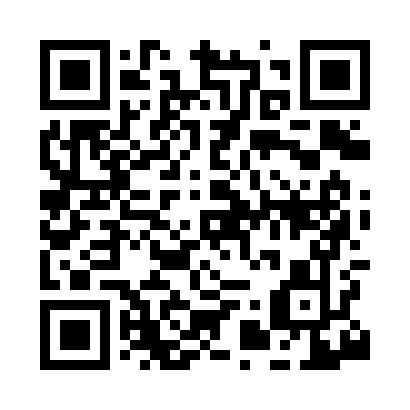 Prayer times for Rootville, New York, USAMon 1 Jul 2024 - Wed 31 Jul 2024High Latitude Method: Angle Based RulePrayer Calculation Method: Islamic Society of North AmericaAsar Calculation Method: ShafiPrayer times provided by https://www.salahtimes.comDateDayFajrSunriseDhuhrAsrMaghribIsha1Mon3:435:281:055:098:4210:272Tue3:445:291:055:098:4210:263Wed3:455:291:055:098:4210:264Thu3:465:301:065:098:4110:255Fri3:475:301:065:098:4110:246Sat3:485:311:065:098:4110:247Sun3:495:321:065:098:4010:238Mon3:505:321:065:098:4010:229Tue3:515:331:065:098:3910:2210Wed3:525:341:075:098:3910:2111Thu3:535:351:075:098:3810:2012Fri3:545:351:075:098:3810:1913Sat3:555:361:075:098:3710:1814Sun3:575:371:075:098:3710:1715Mon3:585:381:075:098:3610:1616Tue3:595:391:075:098:3510:1517Wed4:005:401:075:098:3510:1418Thu4:025:401:075:088:3410:1319Fri4:035:411:075:088:3310:1120Sat4:045:421:085:088:3210:1021Sun4:065:431:085:088:3110:0922Mon4:075:441:085:088:3110:0723Tue4:085:451:085:078:3010:0624Wed4:105:461:085:078:2910:0525Thu4:115:471:085:078:2810:0326Fri4:135:481:085:078:2710:0227Sat4:145:491:085:068:2610:0028Sun4:165:501:085:068:259:5929Mon4:175:511:085:068:249:5730Tue4:185:521:085:058:239:5631Wed4:205:531:075:058:219:54